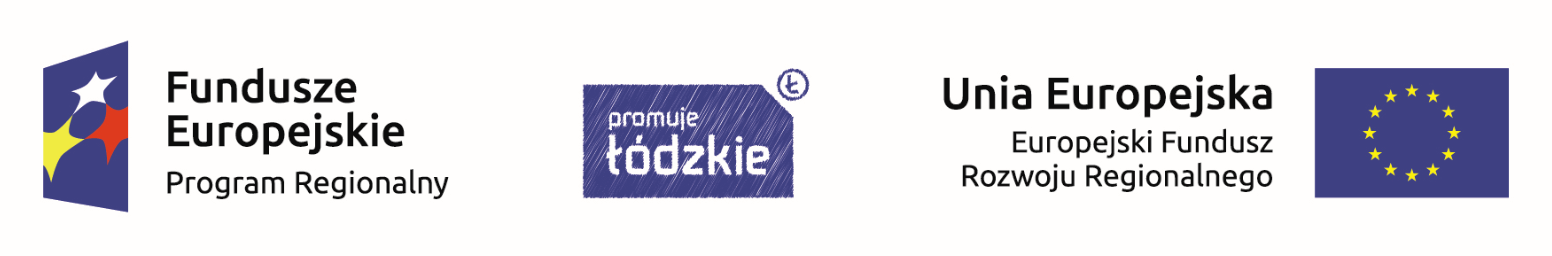 Rozwój działań eksportowych przedsiębiorstwa „Orion Exhaust Parts”  poprzez opracowanie kompleksowej strategii internacjonalizacjiProjekt Wnioskodawcy ma na celu rozwój dotychczas przez niego prowadzonej działalności eksportowej, w oparciu o kompleksową strategię internacjonalizacji, przygotowaną w formie modelu biznesowego.